Denplan application formThis form is for the purpose of applying for a Denplan dental cover.  Cover will commence the first full month after receipt of a completed application.*Delete as appropriateCover details  *Delete as appropriateDependent details (if applicable)This area is for your family members and you do not need to include yourself. Declaration:I wish to have Denplan cover as above and agree to the appropriate deduction of the amount given above to be deducted from my salary per month. Signed …………………………………………..Dated ……………………………………………Name:Payroll number:Department:Chief Execs / Delivery / PPR / People / Resources *Phone number:Email address:Postal address:Date of birth:Level of cover:Key / Elementary / Essential / Essential Plus / Extensive / Extensive Plus*Cover will be for:Single person (ie you) / Couple / Single parent / Family*First dependent to be coveredName:Date of birth:Second dependent to be coveredName:Date of birth:Second dependent to be coveredName:Date of birth:Third dependent to be coveredName:Date of birth:Fourth dependent to be coveredName:Date of birth: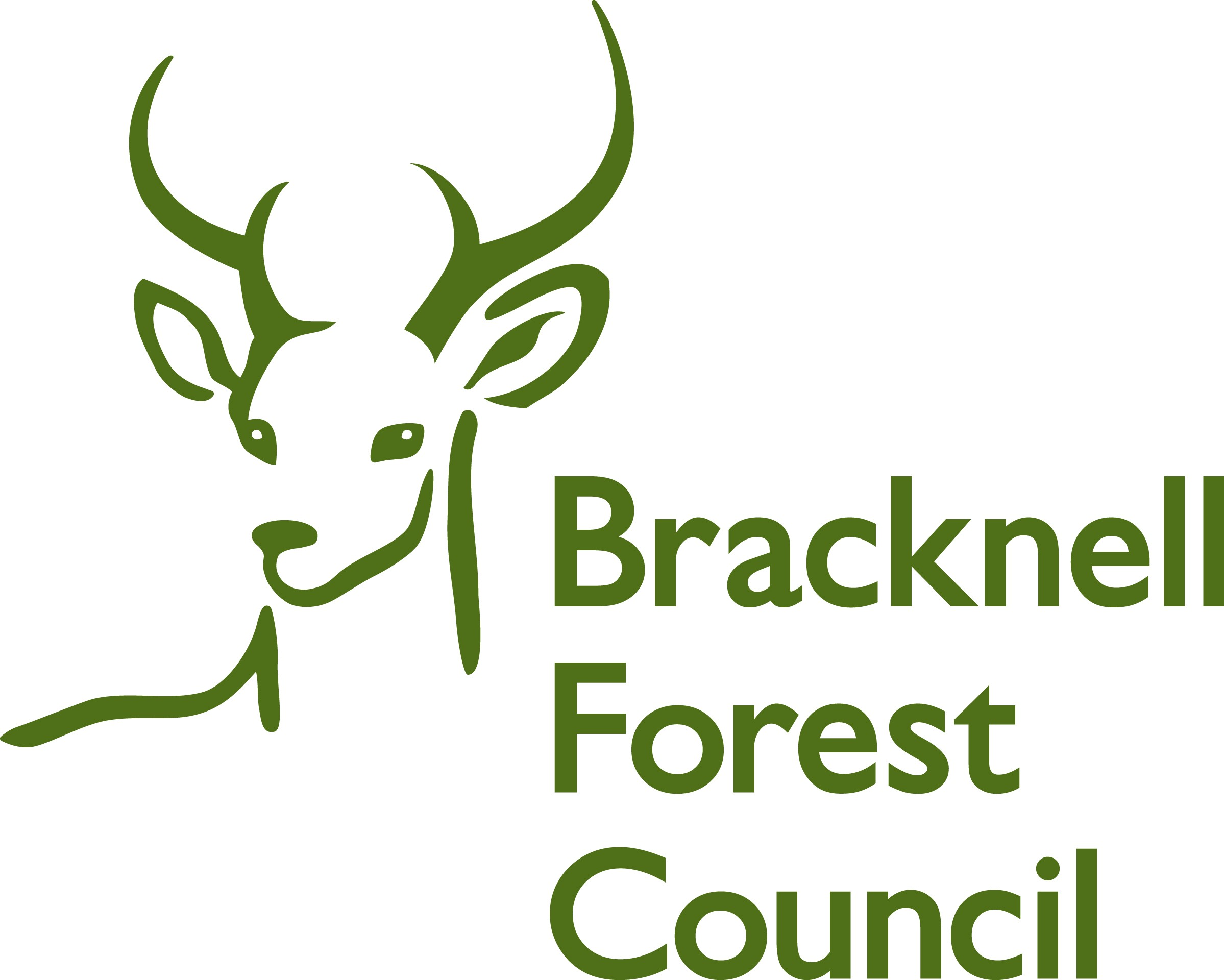 